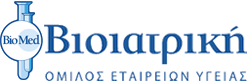 Βιοιατρική Αμπελοκήπων (Παπαδά)
 210 6966000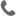 Βιοιατρική Αγ. Παρασκευής
 210 6966000Βιοιατρική Αγ. Στεφάνου
 210 6215200Βιοιατρική Αιγάλεω
 210 5317794Βιοιατρική Αλίμου
 210 9937770Βιοιατρική Γλυφάδας
 210 8981174Βιοιατρική Μιχαλακοπούλου (Ιλισίων)
 210 7263800Βιοιατρική Καλλιθέας
 210 9591100Βιοιατρική Κηφισιά
 210 6124592Βιοιατρική Κορυδαλλού
 210 5698588Βιοιατρική Μενιδίου (Αχαρναί)
 214 6870770Βιοιατρική Νέας Ιωνίας
 210 2836208Βιοιατρική Νέας Σμύρνης
 214 6878800Βιοιατρική Παλλήνης
 210 6034414Βιοιατρική Πατησίων
 210 8237100Βιοιατρική Πειραιά
 210 4297446Βιοιατρική Περιστερίου
 210 5775588Βιοιατρική Χαλανδρίου
 210 6800991Βιοιατρική Μελισσίων
 214 6870880Βιοιατρική Πεύκης
 214 6878880